INDICAÇÃO Nº 4821/2017Sugere ao Poder Executivo Municipal que proceda a roçagem e limpeza na extensão da Rua Maria Amabile Mollon, no Bairro Jardim Mollon, neste município.    Excelentíssimo Senhor Prefeito Municipal, Nos termos do Art. 108 do Regimento Interno desta Casa de Leis, dirijo-me a Vossa Excelência para sugerir que, por intermédio do Setor competente, para que proceda a roçagem e limpeza na extensão da Rua Maria Amabile Mollon, no Bairro Jardim Mollon, neste municipio. Justificativa:Conforme visita realizada “in loco”, este vereador pôde constatar o estado de vegetação e conservação da área informada, necessita de limpeza e roçagem do setor competente, evitando a proliferação de insetos e outros animais peçonhentos, preservando o local e a segurança da população do bairro. Plenário “Dr. Tancredo Neves”, em 26 de maio de 2.017.                                        EDMILSON IGNÁCIO ROCHADr. Edmilson-vereador-        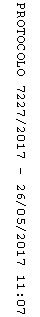 